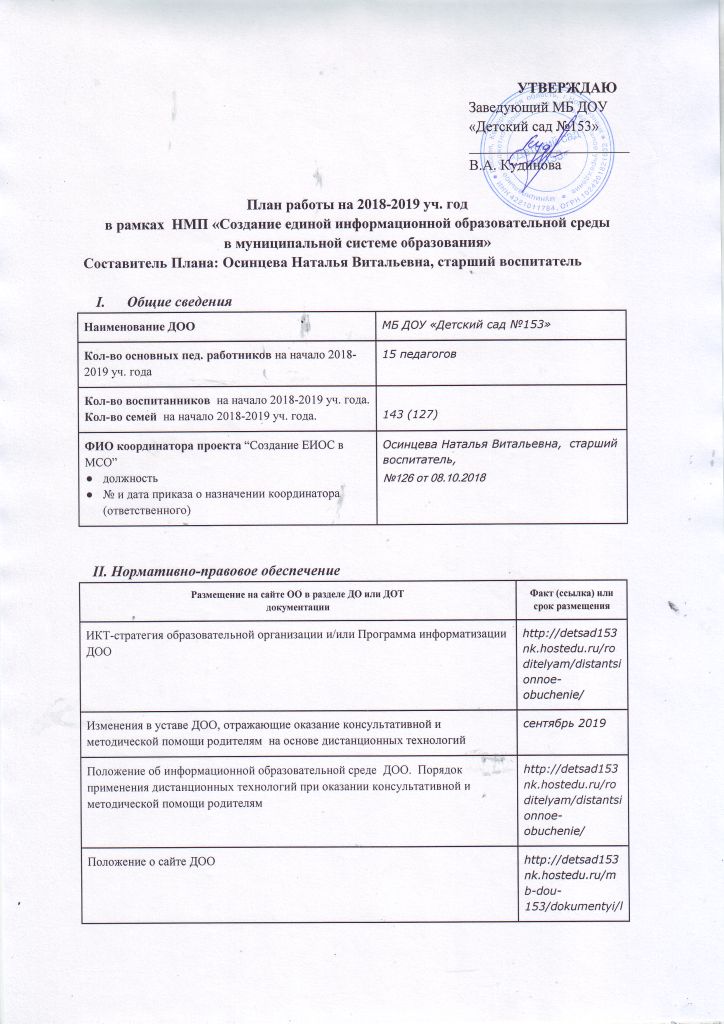 III. Кадровый потенциал по направлениям: ЭУМК “Родительский Университет” (РУ), интерактивные задания на сайте ДОО (Web 2.0), сайты-блоги педагогов (блогообразование)  IV. I. Оказание консультативной и методической помощи родителям на основе  ЭУМК “Родительский Университет” IV. II. Перечень мероприятий, проводимых участниками проекта по направлениям:  ЭУМК “Родительский Университет” (РУ), интерактивные задания на сайте ДОО (Web 2.0), сайты-блоги педагогов (блогообразование)  *  Данные должны совпадать с данными таблицы III.V. Участие в социально-значимых событиях, направленных на обобщение и распространение опыта в рамках проекта (уровень муниципальный и выше)VI. Участие в конкурсных мероприятия в рамках проекта (уровень муниципальный и выше) VII. Размещение учебных разработок в  депозитариях в рамках проекта (уровень муниципальный и выше) Задавать вопросы можно в файле “Вопросы-Ответы” (ссылка)Положение о сайте (блоге) педагогических работников ДООhttp://detsad153nk.hostedu.ru/roditelyam/distantsionnoe-obuchenie/Приказ по ДОО на 2018-2019уч. год о назначении координатора проекта “Создание ЕИОС в МСО” (ответственного)http://detsad153nk.hostedu.ru/roditelyam/distantsionnoe-obuchenie/План непрерывного внутрифирменного повышения квалификации педагогов в рамках НМП «Создание ЕИОС в МСО»ноябрь 2018№ФИО, должностьучастника проектаНаправление творческой группы(РУ, Web 2.0, блогообразование)1Осинцева Наталья Витальевна,  старший воспитательблогообразование2Степанова Ольга Евгеньевна, учитель-логопедWeb 2.03Калачева Ирина Юрьевна, воспитательWeb 2.04Пархачева Ирина Анатольевна, воспитательблогообразование5Федосенко Татьяна Сергеевна, воспитательWeb 2.06Можаева Алена Александровна, воспитательWeb 2.07Фортуна Лилия Александровна, инструктор по физкультуреблогообразование8Жильцова Инна Анатольевна, воспитательWeb 2.0 Итого педагогов, участников творческой группы Итого педагогов, участников творческой группы8% педагогов, участников творческих групп (норма 37%)% педагогов, участников творческих групп (норма 37%)53%№ Вид мероприятия,   название мероприятияФИО участника творческой группыСроки(четверти)1Дистанционное обучение по курсам ЭУМКОсинцева Наталья Витальевна,  старший воспитатель2-4 четвертиИтого родителей (кол-во семей)Итого родителей (кол-во семей)Итого родителей (кол-во семей)40% родителей (норма 15%)% родителей (норма 15%)% родителей (норма 15%)31%№ Вид мероприятия,   название мероприятияНаправление ФИО участника творческой группыСроки(четверти)1анкетирование “Удовлетворенность родителей” Web 2.0Осинцева Наталья Витальевна,  старший воспитатель2 четверть2викторина по материалу “Логоритмика” Web 2.0Степанова Ольга Евгеньевна, учитель-логопед3 четверть3викторина по материалу “ПДД малышам” Web 2.0Калачева Ирина Юрьевна, воспитатель3 четверть4Подготовка детей к обучению в школе (блог педагога)блогообразованиеПархачева Ирина Анатольевна4 четверть5Викторина «Отдых с ребенком»Web 2.0Федосенко Татьяна Сергеевна, воспитатель4 четверть6Викторина «Игрушки вредные и полезные»Web 2.0Можаева Алена Александровна, воспитатель4 четверть7«В здоровом теле здоровый дух» (блог педагога)блогообразованиеФортуна Лилия Александровна, инструктор по физкультуре4 четверть8Анкетирование «Готов ли Ваш ребенок к обучению в школе»Web 2.0Жильцова Инна Анатольевна, воспитатель4 четверть Итого педагогов, участников творческой группы* Итого педагогов, участников творческой группы* Итого педагогов, участников творческой группы* Итого педагогов, участников творческой группы*8% педагогов, участников творческой группы (норма 37%)*% педагогов, участников творческой группы (норма 37%)*% педагогов, участников творческой группы (норма 37%)*% педагогов, участников творческой группы (норма 37%)*53%№Название события, форма представления опытаФИО участников проекта, направлениеСроки1.Городская научно-практическая конференция “Единая информационная образовательная среда дошкольных образовательных организаций города Новокузнецка» Осинцева Наталья Витальевна старший воспитатель, Web 2.0апрель, 2018 Итого педагогов  участников проекта,  обобщающих и распространяющих опыт в рамках НМП в социально-значимых событиях (не ниже муниципального уровня) Итого педагогов  участников проекта,  обобщающих и распространяющих опыт в рамках НМП в социально-значимых событиях (не ниже муниципального уровня) Итого педагогов  участников проекта,  обобщающих и распространяющих опыт в рамках НМП в социально-значимых событиях (не ниже муниципального уровня)1 % педагогов  участников проекта,    обобщающих и распространяющих опыт в рамках НМП в социально-значимых событиях (не ниже муниципального уровня) % педагогов  участников проекта,    обобщающих и распространяющих опыт в рамках НМП в социально-значимых событиях (не ниже муниципального уровня) % педагогов  участников проекта,    обобщающих и распространяющих опыт в рамках НМП в социально-значимых событиях (не ниже муниципального уровня)7%№Название конкурсных мероприятий, вид материалов представляемых на конкурсФИО участников проекта, направлениеСроки1. Итого педагогов  участников проекта,  разработавших учебные материалы в рамках НМП и представивших их для участия  в конкурсах разработок (не ниже муниципального уровня)  Итого педагогов  участников проекта,  разработавших учебные материалы в рамках НМП и представивших их для участия  в конкурсах разработок (не ниже муниципального уровня)  Итого педагогов  участников проекта,  разработавших учебные материалы в рамках НМП и представивших их для участия  в конкурсах разработок (не ниже муниципального уровня) 0 % педагогов  участников проекта,  разработавших учебные материалы в рамках НМП и представивших их для участия  в конкурсах разработок (не ниже муниципального уровня % педагогов  участников проекта,  разработавших учебные материалы в рамках НМП и представивших их для участия  в конкурсах разработок (не ниже муниципального уровня % педагогов  участников проекта,  разработавших учебные материалы в рамках НМП и представивших их для участия  в конкурсах разработок (не ниже муниципального уровня0 %№Название депозитария, вид материалов, размещаемых в депозитарииФИО участников проекта, направлениеСроки1. Итого педагогов  участников проекта,  разработавших учебные материалы в рамках НМП и разместивших их в депозитарии (не ниже муниципального уровня) Итого педагогов  участников проекта,  разработавших учебные материалы в рамках НМП и разместивших их в депозитарии (не ниже муниципального уровня) Итого педагогов  участников проекта,  разработавших учебные материалы в рамках НМП и разместивших их в депозитарии (не ниже муниципального уровня)0 % педагогов  участников проекта,  разработавших учебные материалы в рамках НМП и разместивших их в депозитарии (не ниже муниципального уровня) % педагогов  участников проекта,  разработавших учебные материалы в рамках НМП и разместивших их в депозитарии (не ниже муниципального уровня) % педагогов  участников проекта,  разработавших учебные материалы в рамках НМП и разместивших их в депозитарии (не ниже муниципального уровня)0 %